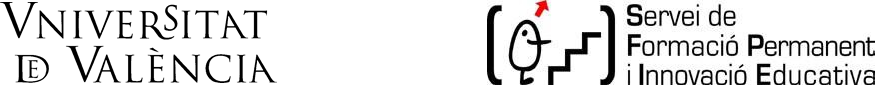 Pla de Recerca, Internacionalització i Docència en Anglès (PRIDA)Data: SOL·LICITUD DE PARTICIPACIÓ EN CURS “ENGLISH AS A MEDIUM OF INSTRUCTION (EMI): METODOLOGIES ACTIVES APLICADES A LA DOCENCIA UNIVERSITÀRIA EN ANGLÈS”SOL·LICITUD DE PARTICIPACIÓ EN CURS “ENGLISH AS A MEDIUM OF INSTRUCTION (EMI): METODOLOGIES ACTIVES APLICADES A LA DOCENCIA UNIVERSITÀRIA EN ANGLÈS”SOL·LICITUD DE PARTICIPACIÓ EN CURS “ENGLISH AS A MEDIUM OF INSTRUCTION (EMI): METODOLOGIES ACTIVES APLICADES A LA DOCENCIA UNIVERSITÀRIA EN ANGLÈS”SOL·LICITUD DE PARTICIPACIÓ EN CURS “ENGLISH AS A MEDIUM OF INSTRUCTION (EMI): METODOLOGIES ACTIVES APLICADES A LA DOCENCIA UNIVERSITÀRIA EN ANGLÈS”SOL·LICITUD DE PARTICIPACIÓ EN CURS “ENGLISH AS A MEDIUM OF INSTRUCTION (EMI): METODOLOGIES ACTIVES APLICADES A LA DOCENCIA UNIVERSITÀRIA EN ANGLÈS”SOL·LICITUD DE PARTICIPACIÓ EN CURS “ENGLISH AS A MEDIUM OF INSTRUCTION (EMI): METODOLOGIES ACTIVES APLICADES A LA DOCENCIA UNIVERSITÀRIA EN ANGLÈS”DADES DE LA PERSONA SOL·LICITANTDADES DE LA PERSONA SOL·LICITANTDADES DE LA PERSONA SOL·LICITANTDADES DE LA PERSONA SOL·LICITANTDADES DE LA PERSONA SOL·LICITANTDADES DE LA PERSONA SOL·LICITANTCOGNOMS COGNOMS COGNOMS NOM NOM NIFCENTRE CENTRE CENTRE DEPARTAMENT DEPARTAMENT CAMPUSDIRECCIÓ POSTAL PERSONAL DIRECCIÓ POSTAL PERSONAL DIRECCIÓ POSTAL PERSONAL DIRECCIÓ POSTAL PERSONAL DIRECCIÓ POSTAL PERSONAL CODI POSTALCORREU ELECTRÒNIC @uv.es CORREU ELECTRÒNIC @uv.es CORREU ELECTRÒNIC @uv.es CORREU ELECTRÒNIC @uv.es CORREU ELECTRÒNIC @uv.es TELÈFON PDI: CATEGORIAPDI: CATEGORIAROL SOL·LICITAT ROL SOL·LICITAT ROL SOL·LICITAT ROL SOL·LICITAT Catedràtic/a d’UniversitatMentor/a Mentor/a Titular d’UniversitatNovell/aNovell/aProfessorat no funcionariPARTICIPACIÓ EN PROJECTES D’INNOVACIÓ EDUCATIVA ( ANGLÈS)PARTICIPACIÓ EN PROJECTES D’INNOVACIÓ EDUCATIVA ( ANGLÈS)PARTICIPACIÓ EN PROJECTES D’INNOVACIÓ EDUCATIVA ( ANGLÈS)PARTICIPACIÓ EN PROJECTES D’INNOVACIÓ EDUCATIVA ( ANGLÈS)Personal InvestigadorSÍ SÍ Altres NoNoANYS D’EXPERIÈNCIA DOCENT EN ANGLÈSANYS D’EXPERIÈNCIA DOCENT EN ANGLÈSNIVELL CERTIFICAT D’ANGLÈSNIVELL CERTIFICAT D’ANGLÈSNIVELL CERTIFICAT D’ANGLÈSNIVELL CERTIFICAT D’ANGLÈSCap SíSíDe 1 a 5 anysNoNoMés de 5 anysCertificat: Certificat: Certificat: Certificat: AUTOAVALUE LA SEUA CAPACITAT EN ANGLÈS RESPECTE A AQUESTES DESTRESES COMUNICATIVES (B1/B2/C1/C2)AUTOAVALUE LA SEUA CAPACITAT EN ANGLÈS RESPECTE A AQUESTES DESTRESES COMUNICATIVES (B1/B2/C1/C2)AUTOAVALUE LA SEUA CAPACITAT EN ANGLÈS RESPECTE A AQUESTES DESTRESES COMUNICATIVES (B1/B2/C1/C2)AUTOAVALUE LA SEUA CAPACITAT EN ANGLÈS RESPECTE A AQUESTES DESTRESES COMUNICATIVES (B1/B2/C1/C2)AUTOAVALUE LA SEUA CAPACITAT EN ANGLÈS RESPECTE A AQUESTES DESTRESES COMUNICATIVES (B1/B2/C1/C2)AUTOAVALUE LA SEUA CAPACITAT EN ANGLÈS RESPECTE A AQUESTES DESTRESES COMUNICATIVES (B1/B2/C1/C2)Comprensió auditivaComprensió auditivaComprensió auditivaComprensió auditivaComprensió auditivaComprensió lectoraComprensió lectoraComprensió lectoraComprensió lectoraComprensió lectoraInteracció oralInteracció oralInteracció oralInteracció oralInteracció oralExpressió oralExpressió oralExpressió oralExpressió oralExpressió oralExpressió escritaExpressió escritaExpressió escritaExpressió escritaExpressió escritaMOTIUS PELS QUALS DESITJA PARTICIPAR EN AQUEST CURS (write in English, please)MOTIUS PELS QUALS DESITJA PARTICIPAR EN AQUEST CURS (write in English, please)MOTIUS PELS QUALS DESITJA PARTICIPAR EN AQUEST CURS (write in English, please)MOTIUS PELS QUALS DESITJA PARTICIPAR EN AQUEST CURS (write in English, please)MOTIUS PELS QUALS DESITJA PARTICIPAR EN AQUEST CURS (write in English, please)MOTIUS PELS QUALS DESITJA PARTICIPAR EN AQUEST CURS (write in English, please)